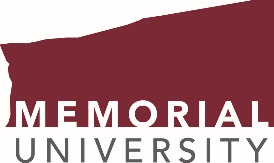 Teaching Awards CommitteeNomination BriefAAU Anne Marie MacKinnon
Educational Leadership AwardCriteriaThe purpose of the Anne Marie MacKinnon Educational Leadership Award is to encourage excellence in educational leadership in the universities of the Atlantic region by acknowledging individuals who exemplify such leadership and who contribute more generally to the improvement of the quality of university teaching.The award recognizes an individual who demonstrates a sustained commitment to excellence in teaching and learning through educational leadership beyond their assigned role, responsibility, and teaching context.  More information about the AAU Award for Distinguished Teaching is available at 
www.atlanticuniversities.ca/committees/faculty-development-committee/aau-teaching-awards NomineeName: Academic Unit: Email: 	Phone: Academic Rank/Teaching Position: Years of Teaching Experience at Memorial: 		Total: Teaching Recognitions: The Teaching Awards Advisory Committee (TAAC) may use this brief in consideration of other, future awards.   [  ]  Yes      [  ]  NoNominator (if applicable): Email: 	Phone: InstructionsIn the space provided on the following pages, and focusing on the previous five years, list the nominee’s experiences, activities, contributions, and accomplishments that illustrate excellence in each category and briefly note their impact on teaching and learning at Memorial and beyond.Use 12-point type and limit information in each category to one page.Submit this completed award nomination brief on or before December 1 to teachingawards@mun.ca.The nominee and nominator (if applicable) will be notified of the TAAC’s decision within approximately one week following the December 15 meeting.Philosophy of Educational Leadership: Explain the nominee’s educational leadership goals and rationale for going beyond personal teaching practice to enhance teaching and learning beyond their classroom. Describe the nominee’s methods and approaches to educational leadership(1 page, max.)Educational Leadership Activities and Accomplishments: Describe up to five of the nominee’s major leadership activities that have influenced the creation or improvement of programs, policies, processes, or environments that foster and support teaching excellence and that enhance student learning experiences. The activities should be beyond the nominee’s assigned role, responsibility, and teaching context and have significant and lasting value or impact.(1 page, max.)ActivityDescription and Impact